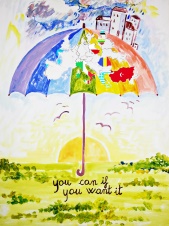 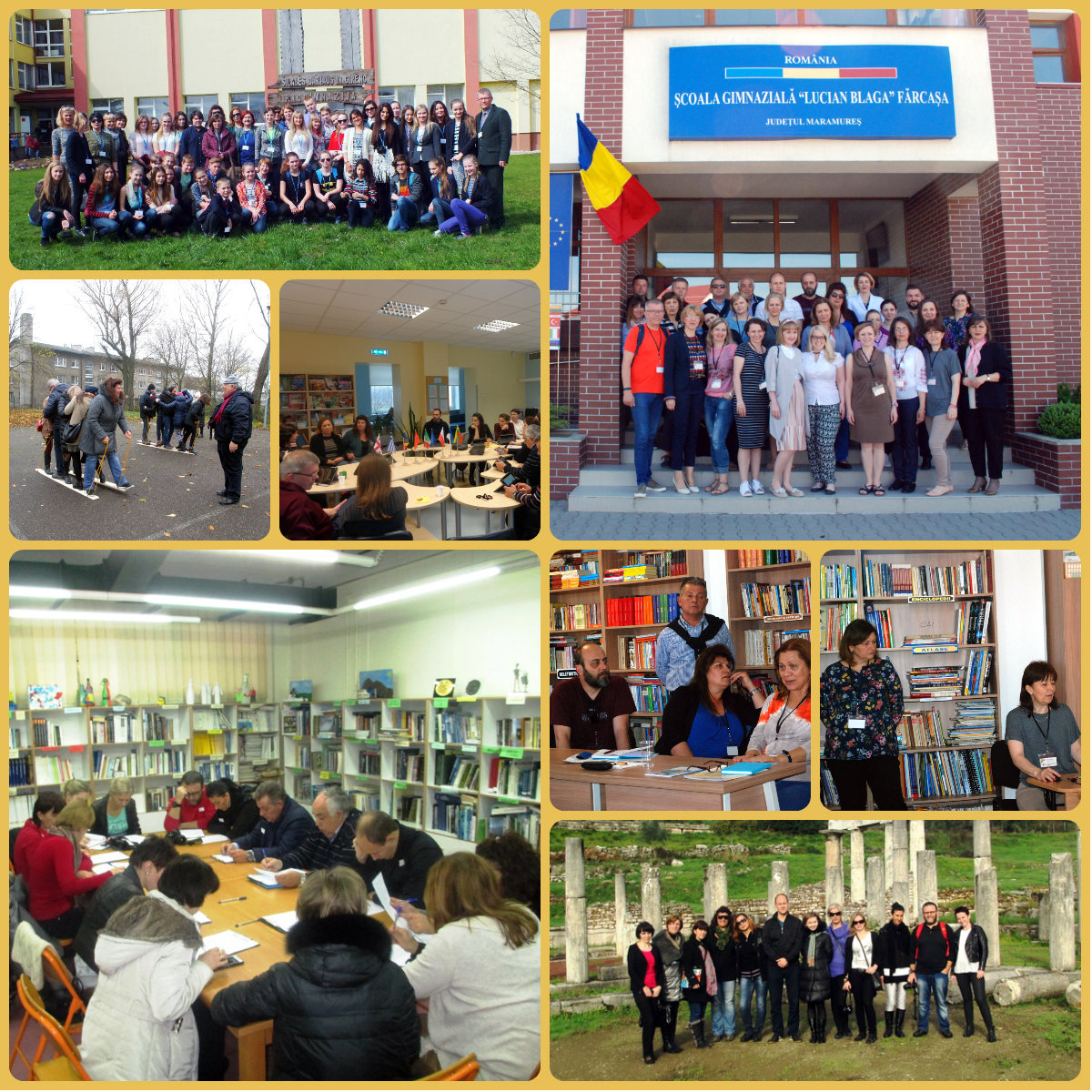 This book represents some of the hard work of seen institutions and numerous teachers united in a  partnership created under the  Erasmus+ KA2  Strategic Partnerships for school education. We hope the sharing of these lesson plans and worksheets will be useful to other teachers around Europe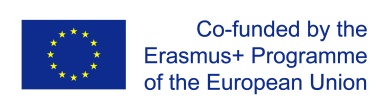 